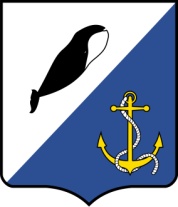 АДМИНИСТРАЦИЯПРОВИДЕНСКОГО ГОРОДСКОГО ОКРУГАПОСТАНОВЛЕНИЕВ целях приведения отдельных нормативно правовых актов администрации Провиденского городского округа, в соответствие действующему законодательству Администрация Провиденского городского округа ПОСТАНОВЛЯЕТ:    Признать утратившими силу следующие постановления Администрации Провиденского городского округа:- от 14.06.2017 года № 217 «Об утверждении Порядка поступления безнадзорных животных в муниципальную собственность Провиденского городского округа и их использования»;- от 07.11.2019 года № 278 «Об утверждении муниципальной программы «Обеспечение деятельности по обращению с животными без владельцев в Провиденском городском округе на 2020-2022 годы»;- от 11.11. 2021 года № 460 «Об утверждении Положения о порядке отлова животных без владельцев, их транспортировки, передаче в приют или ветеринарное учреждение и возврата на прежние места обитания».Настоящее постановление вступает в силу со дня подписания и распространяет свое действие на правоотношения, возникшие с 01 января 2022 года. Контроль за исполнением настоящего постановления возложить на начальника отдела сельского хозяйства, торговли и природопользования Администрации Провиденского городского округа Ольховика Д.Л. 4. Обнародовать настоящее постановление на официальном сайте Провиденского городского округа www.provadm.ru.    Глава Администрации                                                                    Е.В. ПодлесныйРазослано: дело; Отдел сельского хозяйства, торговли и природопользования Администрация Провиденского городского округаот 11 февраля 2022 г.           № 47             п.г.т. ПровиденияПодготовил: Д.Л. ОльховикСогласовано:Д.В. Рекун